Systems Improvement/Collaborative Case Review Conference WorkbookStep 1: Identify a CasePossible sources:Word of mouthRL reportsSafety eventsMortalitiesStep 2:  Identify the Adverse Event, Errors, Harm ScoreWhat was the adverse event? What was the level of harm to the patient? What domains of potential errors contributed? Step 2b: Report the case through the local safety reporting mechanism (if not already done)Step 3: Analyze the CaseCreate a Cause & Effect Analysis (Fishbone Diagram) 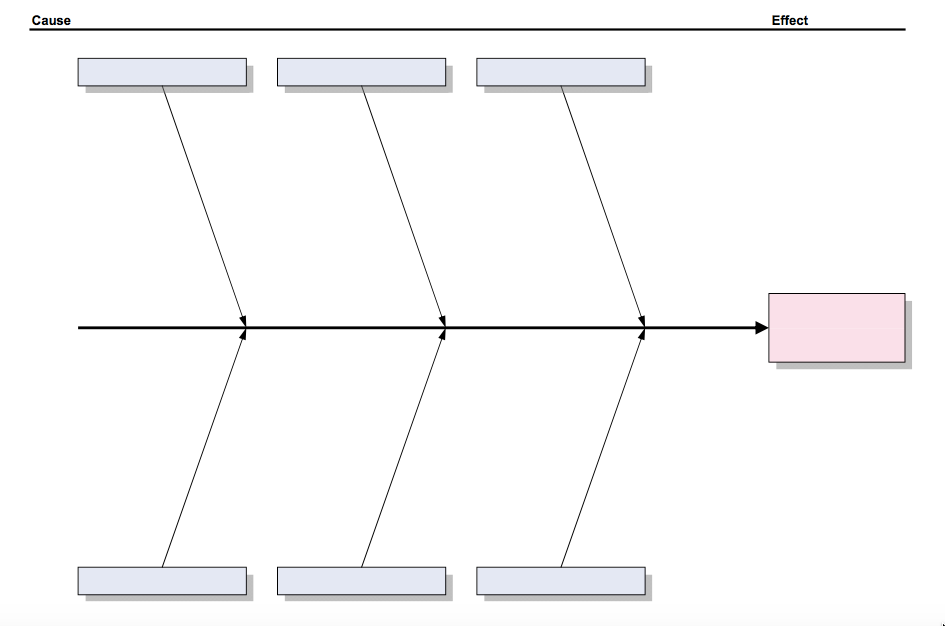 Step 4: Involve the Stakeholders Who do you need to talk to get a full picture of the event?Review the chart for ALL involved providersWho do you need to notify that the conference is being held?For trainees, notify their program leadershipFor nursing staff, notify their unit/clinic managersStep 6: Identify Action Items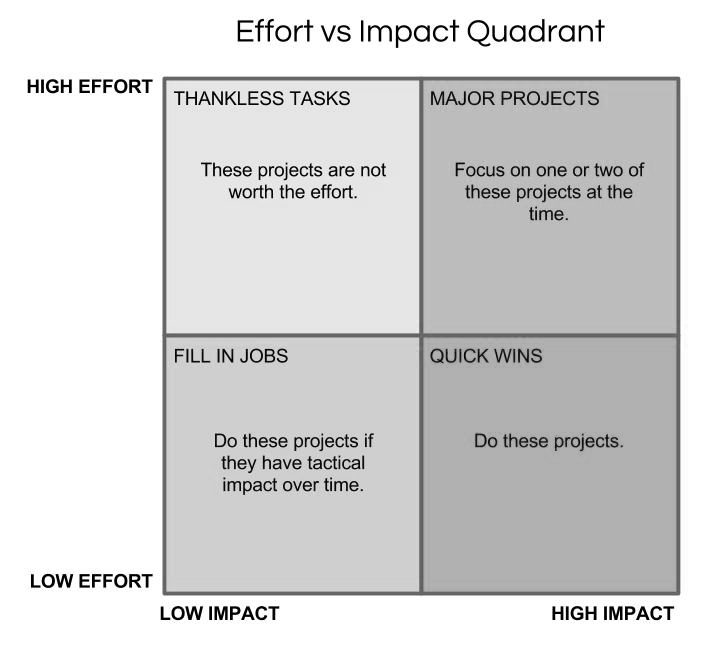 Which patient safety concerns are actionable? Who is your support team?How can you align these action items with organization priorities at the hospital?Step 7: After conference debriefWhat went well?What could have gone better?What (if anything) will you do differently next time?What action items (no more than three) are most actionable and align?